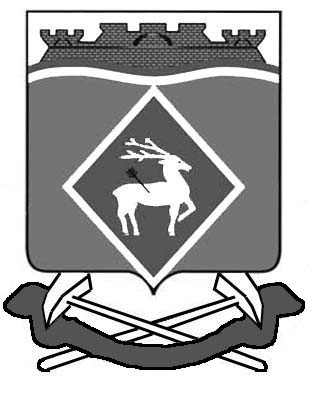 АДМИНИСТРАЦИЯ  ГРУШЕВО-ДУБОВСКОГО СЕЛЬСКОГО  ПОСЕЛЕНИЯПОСТАНОВЛЕНИЕ№ 94В соответствии с Федеральными законами от 12.01.1996 № 8-ФЗ «О погребении и похоронном деле», с п.17 ч.1 ст.15 от 06.10.2003  № 131-ФЗ «Об общих принципах организации местного самоуправления в Российской Федерации», Областным законом от 10.12.2010 № 529-ЗС «О внесении изменений в Областной закон «О предоставлении материальной и иной помощи для погребения умерших за счет средств областного бюджета», № 216-ФЗ от 03.12.2012 г. «О федеральном бюджете на 2013 год и на плановый период 2014 -2015 годов», решением тарифной комиссии Администрации Грушево-Дубовского сельского поселения от 23.12.. № 5ПОСТАНОВЛЯЮ:           1. Утвердить качественные характеристики и стоимость гарантированных услуг по погребению согласно приложению к настоящему постановлению.2. Настоящее постановление вступает в силу с момента его официального опубликования и распространяются на правоотношение возникшие с 01.01.2013 г.3. Контроль за исполнением настоящего постановления оставляю за собой.Глава Грушево-Дубовскогосельского поселения                                                               С.Л.СягайлоВерно:Специалист первой категории                                                  Е.И. Золотова                                                       Качественные характеристики и стоимостьгарантированных услуг по погребениюПримечание: *  Компьютерная обработка документов не является основанием для взимания дополнительной платы с населения за эти услуги.Предоставление дополнительных услуг типа ламинирования документов, выдачи плана кладбища и т. п. производится только с согласия клиента.Население в наглядной и доступной форме информируется:о качественных характеристиках гарантированных услуг по погребению;о стоимости гарантированных услуг по погребению;об услугах по оформлению документов, необходимых для погребения, за которые плата не взимается;о дополнительных услугах, предоставление которых осуществляется только после предварительного уведомления клиента о них и его согласия.**  Затраты на оформление документов, необходимых для погребения, включаются в общехозяйственные расходы. Дополнительная плата за эти услуги не взимается.***  Предварительная (не в назначенное время похорон) доставка гроба относится к дополнительной услуге.Взимание платы за срочность при оказании услуг по погребению, учитывая их специфику и социальную значимость, не допускается.от  25.12.2012 года                                  х. Грушевка          Об утверждении качественных характеристик и стоимостигарантированных услуг по погребениюприложение к постановлению Администрации Грушево-Дубовского сельского поселенияот 25.12.. № 94№п/пНаименованиеуслугиКачественные характеристикиуслугиЕд. изм.услугиСтоимость услуги, руб.1.2345I.Гарантированный перечень услуг по погребению согласно статье 9 Федерального закона от 12.01.1996  № 8-ФЗГарантированный перечень услуг по погребению согласно статье 9 Федерального закона от 12.01.1996  № 8-ФЗГарантированный перечень услуг по погребению согласно статье 9 Федерального закона от 12.01.1996  № 8-ФЗГарантированный перечень услуг по погребению согласно статье 9 Федерального закона от 12.01.1996  № 8-ФЗ1.Оформление документов, необходимых для погребения в салоне-магазине, на кладбище или в другом подразделении предприятия, на которое возложены данные функции*свидетельство о смерти;документы на отвод участка для захоронения;документы на повторное захоронение;счёт-заказ на похороны и получение платы за услуги;регистрация захоронения умершего в книге установленной формы (ручная или компьютерная обработка документов) с соответствующей отметкой на разбивочном чертеже квартала кладбища;выдача родственнику, ответственному за могилу, удостоверения о захоронении с указанием фамилии, имени, отчества захороненного, номера квартала, сектора, могилы и даты захоронения1 оформление**2.Предоставление (изготовление) гроба и других предметов, необходимых для погребения1.23452.1.Изготовление гробаГроб, строганный из пиломатериалов толщиной 25-, обитый внутри и снаружи тканью хлопчатобумажной, с ножками, без ручек, с изголовьем из древесных опилок. Размер 1,95×0,65×0,44 м1 гроб1626-402.2Изготовление табличкиТабличка пластмассовая размером 17,0×26,0 см на деревянном брусе 1,5×0,04×0,04 м с указанием фамилии, имени, отчества, даты рождения и смерти и регистрационного номера1 шт99-173Доставка гроба автокатафалком в назначенное время похорон, погрузка  и перевозка гроба с телом (останками) умершего к месту захоронения автокатафалкомПогрузить гроб в автокатафалк, доставить и выгрузить гроб в месте нахождения умершего в назначенное время похорон. Вынести гроб с телом (останками) умершего, установить на автокатафалк, доставить к месту прощания (место работы или место жительства умершего) с умершим и к месту погребения, выгрузить гроб с телом (останками) умершего с автокатафалка и поднести к месту захоронения1 перевозка1608-904Погребение умершего4.1Рытьё могилы и захоронениеРасчистить и разметить место могилы. Рытьё могилы вручную. Размер 2,3×1,0×1,5 м. Подноска гроба к могиле, установка и забивка крышки гроба, установка его в могилу. Засыпка могилы вручную и устройство надмогильного холма, установка таблички1 погребение1429-52ИТОГО:4763-96IIГарантированный перечень услуг по погребению согласно статье 12 Федерального закона от 12.01.1996  № 8-ФЗГарантированный перечень услуг по погребению согласно статье 12 Федерального закона от 12.01.1996  № 8-ФЗГарантированный перечень услуг по погребению согласно статье 12 Федерального закона от 12.01.1996  № 8-ФЗГарантированный перечень услуг по погребению согласно статье 12 Федерального закона от 12.01.1996  № 8-ФЗ1.Оформление документов, необходимых для погребения*справка о смерти;регистрация захоронения умершего в книге установленной формы1 оформление**1.23452.Облачение телаДля облачения используется покрывало из ткани хлопчатобумажной. Размер 2,0×0,8 м1 покрывало75-963.Предоставление (изготовление) гроба и других предметов, необходимых для погребения3.1.Изготовление гробаГроб строганный из пиломатериалов толщиной 25-, необитый, с ножками, без ручек. Размер 1,95×0,65×0,44 м1 гроб1302-923.2.Изготовление табличкиТабличка пластмассовая размером 17,0×26,0 см на деревянном брусе 1,5×0,04×0,04 м с указанием фамилии, имени, отчества, даты рождения и смерти и регистрационного номера1 шт.99-174.Доставка гроба автокатафалком в назначенное время похорон, погрузка  и перевозка гроба с телом (останками) умершего к месту захоронения автокатафалкомПогрузить гроб в автокатафалк, доставить и выгрузить гроб в назначенное время  в морге, установить на автокатафалк, доставить к месту погребения, выгрузить гроб с телом (останками) умершего с автокатафалка и поднести к месту захоронения1 перевозка1346-185.Погребение умершего5.1.Рытьё могилы и захоронение Расчистить и разметить место могилы. Рытьё могилы вручную. Размер 2,3×1,0×1,5 м. Подноска гроба к могиле, установка и забивка крышки гроба, установка его в могилу. Засыпка могилы вручную и устройство надмогильного холма1 погребение1429-52ИТОГО:4253-76            Специалист первой категории                Е.И.Золотова